Рабочий лист № 1Правила поведенияДобро пожаловать на территорию Московского зоопарка! В каждом общественном месте есть свои правила поведения.Рассмотрите входной билет. Найдите на нем правила поведения в Московском зоопарке. 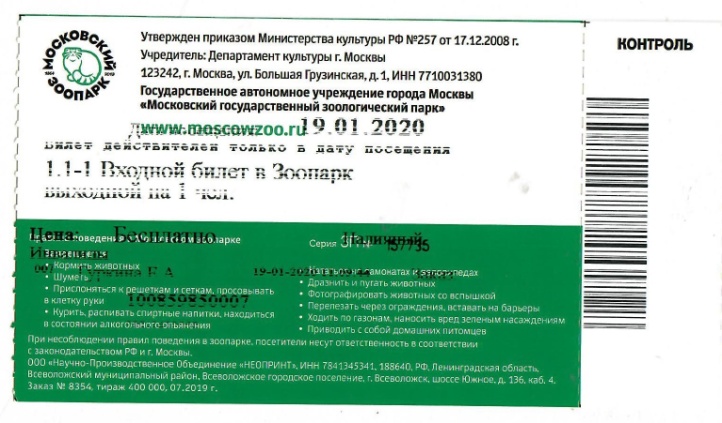 Поставьте знак √ рядом с правилами, которые относятся к Московскому зоопарку.Запрещается кататься на самокатах и велосипедах.Приходить следует за 15 минут до начала занятий.Одежда должна быть торжественной.Запрещается шуметь, дразнить и пугать животных.Нельзя прислоняться к решеткам и сеткам, просовывать в клетку руки.Отключите сотовый телефон.Запрещается фотографировать животных со вспышкой.Ученик обязан выполнять задание в срок.Запрещается перелезать через ограждения, вставать на барьеры.Какое, на ваш взгляд, правило является основным? Запишите.____________________________________________________________________________________________________________________________________________________________________________________________________________